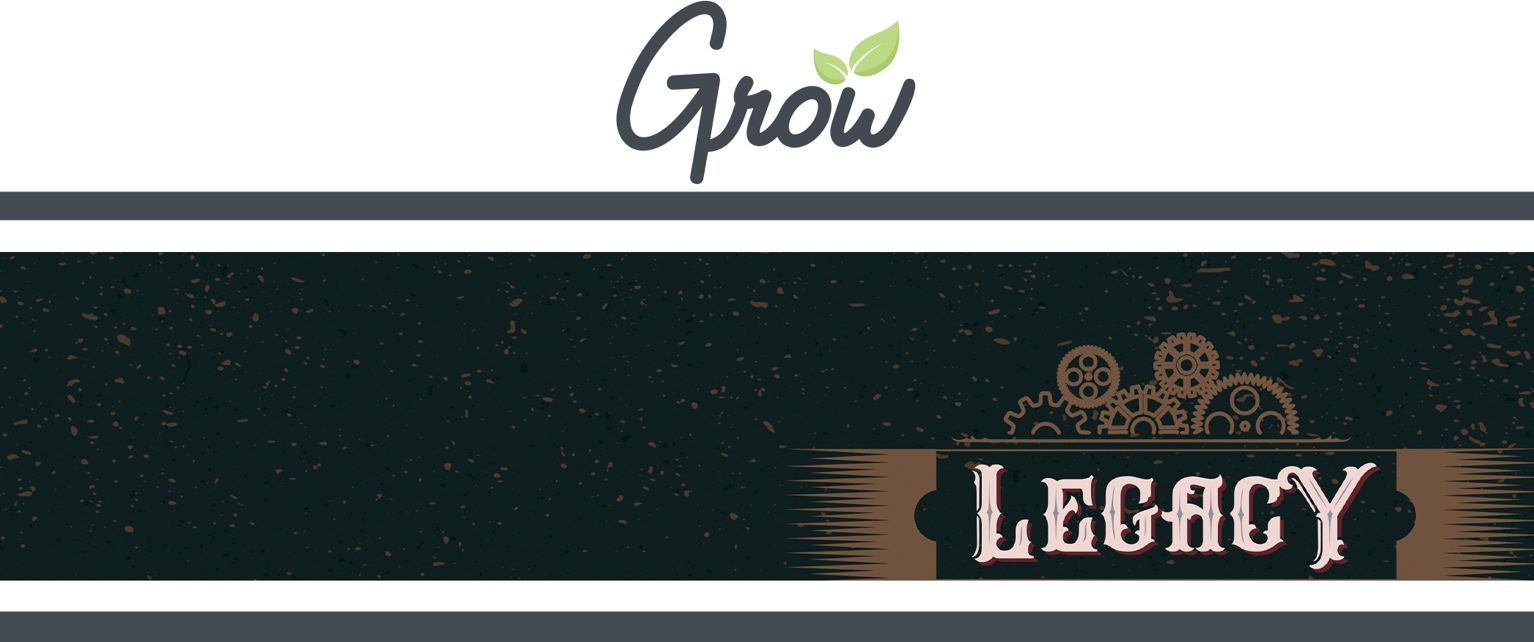 Hey, parents! Here’s a look at what we’re covering with your kids this month so you can help your kids continue growing at home during the week.WEEK 1This week, kids travel in time to when Philip shares the story of Jesus with the Ethiopian eunuch.THE BIBLE:  Acts 8:26-40; John 15:1-8THE BIG IDEA: The Holy Spirit helps us want to know God.WEEK 2This week, kids travel in time to when Peter meets Cornelius and more people come to know Jesus.THE BIBLE: Acts 10:34-35; I John 5:1-6THE BIG IDEA: The Holy Spirit helps us love everyone.WEEK 3This week, kids travel in time to when Matthias is chosen to join the remaining eleven disciples of Jesus.THE BIBLE: Acts 1:15-17, 21-26; I John 5:9-13THE BIG IDEA: The Holy Spirit helps us do God's work.WEEK 4This week, kids travel in time to when the Holy Spirit appeared at Pentecost.THE BIBLE:  Acts 2:1-21; Psalm 139:7-10THE BIG IDEA: The Holy Spirit is for everyone.WEEK 5This week, kids travel in time to when Paul talks about how to live in the Spirit as children of God.THE BIBLE: Romans 8:12-17; John 3:5-7THE BIG IDEA: The Holy Spirit makes us a part of God's family.GROW AT HOME THIS MONTH